Songs Written In place: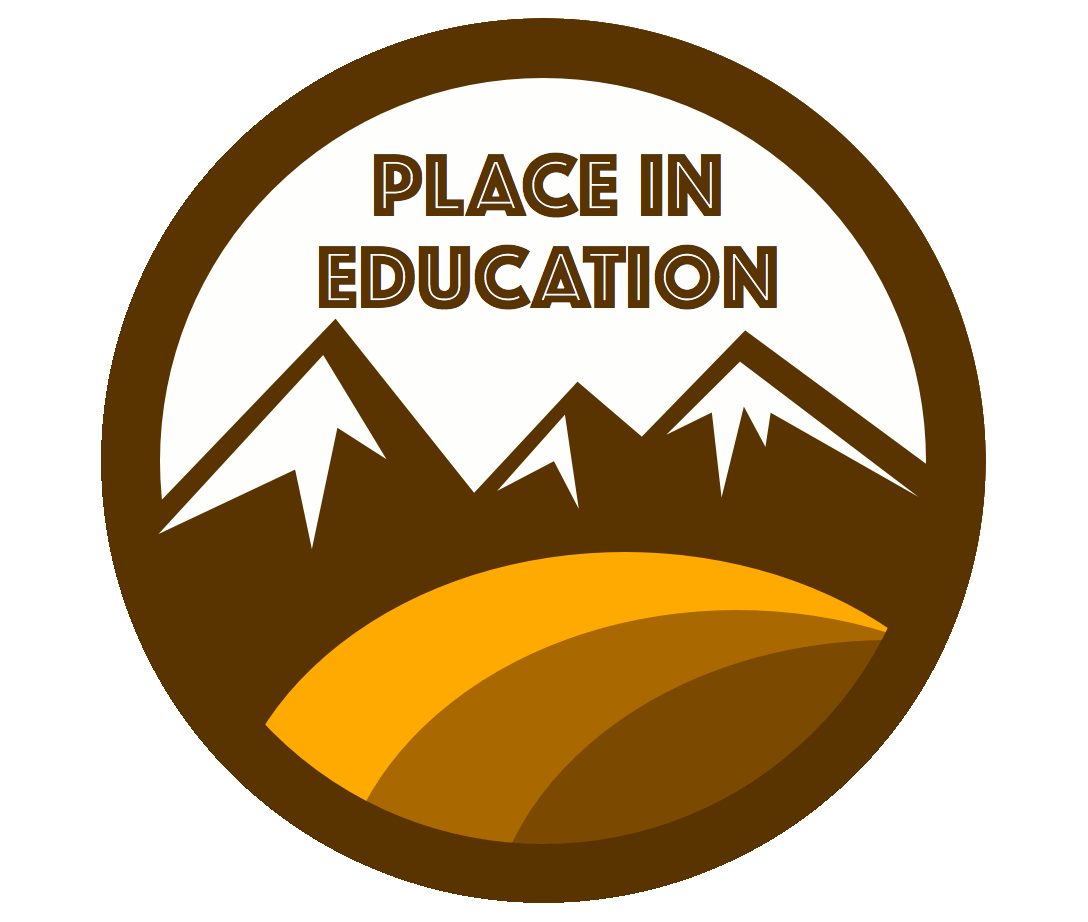 
a listening and reflection session for historically-minded-song-loving Educatorswith Song-writer, Trina Chivilo, in the historic town of Barkerville, BCSept 27-29, 2018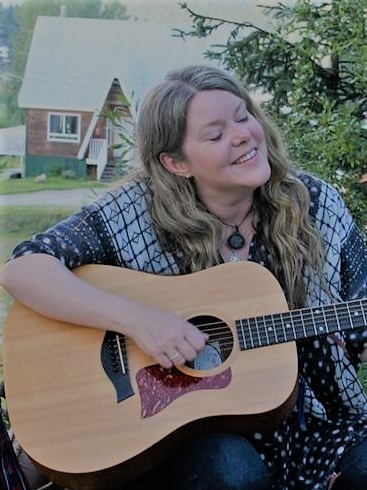 Trina Chivilo is an educator from Prince George, BC. She earned a MEd from SFU, a BEd from UNBC, and also a BA in First Nation Studies/Anthropology (Hons). She has been teaching children for 11 years and has been writing songs inspired by the high-altitude soundscape of Wells and Barkerville since 2008.       Find her new EP, Sing In-Sing Out, on Bandcamp!                                  Just google… trinachivilo.bandcamp.com’39, a Queen song about travelling to a new placeMiner’s Lullaby, a song written in this place, about this place of gold and mining (Wells-Barkerville)St. Francis RIP, the ultimate escape from placeWhirling Bailey, a family story, now song, about place, people, and memoryThousands Are Sailing, a song from The Pogues about leaving one place for anotherSteal of the Century, a song written in response to the changing soundscape of this place (Wells-Barkerville)Newtown, a song for being forever transformed by the tragedy of placePass It Along, Scott Cook’s song, when objects transcend place’39words and music by Brian May (Queen), 1975In the year of thirty-nine assembled here the volunteers
In the days when lands were few
Here the ship sailed out into the blue and sunny morn
The sweetest sight ever seen

And the night followed day
And the story tellers say
That the score brave souls inside
For many a lonely day sailed across the milky seas
Ne'er looked back, never feared, never cried

Don't you hear my call though you're many years away
Don't you hear me calling you
Write your letters in the sand
For the day I take your hand
In the land that our grandchildren knew

In the year of thirty-nine came a ship in from the blue
The volunteers came home that day
And they bring good news of a world so newly born
Though their hearts so heavily weigh
For the earth is old and grey, little darling went away
But my love this cannot be
For so many years have gone though I'm older but a year
Your mother's eyes, from your eyes, cry to me

Don't you hear my call though you're many years away
Don't you hear me calling you
Write your letters in the sand for the day I take your hand
In the land that our grandchildren knew

Don't you hear my call though you're many years away
Don't you hear me calling you
All your letters in the sand cannot heal me like your hand
For my life
Still ahead
Pity MeMiner’s LullabyWords and music by Trina Chivilo, 2017In a mountain town, pushed hard, I’m watching a hungry dragon creepCutting into the piney hill too deep, excavating me from my sleepCan you hear my lullaby drifting in the cold night air?I’d say it must be hard, it’s so dark, working in the dust and in the grimeAway from your families all the time, how many times has love been on the lineCan you hear my lullaby drifting like a silent prayer?Dreams lay underground, so far, in a hard-rock mining townHeavy duty loaders crawl so loud, shaking precious gold out of the groundCan you hear my lullaby drifting in the cold night air?I’d say that things have changed, it all does, can you hear the loon out on the lake?I wonder how much more of it she can take, when everybody else is on the make?Can you hear my lullaby drifting in the cold night air?Can you hear my lullaby, from way up there?St. Francis RIPCo-written by Trina Chivilo and Vic Horvath, 2018, all rights reservedAin’t no place to call home no more, ain’t no place to goSt. Francis walks a one-way road and there ain’t no place to goI just need a little time and spaceHelp me cut this mortal coil, Tesla called the gameHelp me find serenity and shelter from the shameI just need a little time and spaceAin’t no place to call home no more, ain’t no place to goSt. Francis walks a dusty road and there ain’t no place to goThey cut down all the trees, set fire to the skyPowered up all the rivers, ‘till the earth was parched and dryAin’t no place to call home no more, ain’t no place to goSt. Francis walks a dead-end road and he’s going it aloneI just need a little time and spaceTake me to the seaside so I can breathe the airSail me to oblivion, did I leave my courage there?I just need a little time and spaceOut past all the anger, dismantled by the painIn your final hour, don’t you say my nameThink of me out to sea, ‘neath a starry skyI’ll be searching for the wisdom in the stars, by‘n byWhirlaway Baileywords and music by Trina Chivilo 2016, all rights reservedIn Southern Alberta, near Ft. McLeod, there’s a community hallThose creaky old dance floorboards the secrets they could tellThe stories of those hot nights, dancing under gaslights, it’s 1954He’d go whirling across the floor, boots and buckle polished brightAnd the crowd called out for more, as he whirled within that lightHe was two-steppin’ his way to heaven, every Friday nightFolks they came together from near and far, their lives were knit together by the community hallEverybody who got married; everybody who got buried: ate, drank, and danced in that hall      He’d go whirling across the floor, another girl on his arm he held tightAnd the crowd called out for more, as she whirled within that lightShe was two-steppin’ her way to heaven, all through that nightI can still hear Harriet on those ivory keys, she played by ear and them fellas did just what she pleasedJimmy Collar had a new Gibson, it was that low-end helped us get our kicks in, late thru night     We’d go twirling across the floor, spinning like some button on an outhousedoor, and we whirled and we jived, gaslights pumped up for the very lasttime, we were two-steppin’ our way to heaven take me through the nightI don’t know what he did to earn his keep, on the day he died all the people gathered on main street, the women dabbed their eyes, the men cursed quietly and sighed, as we said our goodbyes…Tag……And in the Southern Albertan sky, his silver buckle twinkles like a star, when he dances he’s on Venus and Ma-a-arrs… he is two steppin’ his way through heaven, each and every nigh-ight! XThousands Are SailingThe Pogues, 1988, all rights reservedThe island that is silent now
 But the ghosts still haunt the waves
 And the torch lights up a famished man
 Who fortune could not save
 
Did you work upon the railroad
 Did you rid the streets of crime
 Were your dollars from the white house
 Were they from the five and dime
 
Did the old songs taunt or cheer you
 And did they still make you cry
 Did you count the months and years
 Or did your teardrops quickly dry
 
Ah, No, says he 'twas not to be
 On a coffin ship I came here
 And I never even got so far
 That they could change my name
 
Thousands are sailing
 Across the Western Ocean
 To a land of opportunity
 That some of them will never see
 Fortune prevailing
 Across the Western Ocean
 Their bellies full
 And their spirits free
 They'll break the chains of poverty
 And they'll dance
 
In Manhattan's desert twilight
 In the death of afternoon
 We stepped hand in hand on Broadway
 Like the first man on the moon
 
And "The Blackbird" broke the silence
 As you whistled it so sweet
 And in Brendan Behan's footsteps
 I danced up and down the street
 
Then we said goodnight to Broadway
 Giving it our best regards
 Tipped our hats to Mister Cohan
 Dear old Times Square's favourite bard
 
Then we raised a glass to J.F.K.
 And a dozen more besides
 When I got back to my empty room
 I suppose I must have cried
 
Thousands are sailing
 Again across the ocean
 Where the hand of opportunity
 Draws tickets in a lottery
 Postcards we're mailing
 Of sky-blue skies and oceans
 From rooms the daylight never sees
 Where lights don't glow on Christmas trees
 But we dance to the music
 And we dance
 
Thousands are sailing
 Across the Western Ocean
 Where the hand of opportunity
 Draws tickets in a lottery
 Where e'er we go, we celebrate
 The land that makes us refugees
 From fear of Priests with empty plates
 From guilt and weeping effigies
 Now we dance to the music
 And we dance Steal of the Centurylyrics and melody by Trina Chivilo, 2017, all rights reservedHear that clack on the railway track, hear that crack bones in my backThat’s the sound of never looking back, that’s the sound of my heart on the track Don’t go messing around with me, dig too deep and then you’ll seeChoke the air with diesel fuel, gold dust is a sweet perfumeFeel the rumble of this train, nobody can stop this pain Don’t take my calls,  flap your gums, level that mountain ton by ton Don’t go messing around with me dig too deep and then you’ll seeChoke the air with diesel fuel, gold dust is a sweet perfumeAnd when you look, tell me what you see?And when you look, tell me what will be?And when you look, tell me who we’ll be?At the steal of the century… steal of the centurythat’s my heart out there drifting on the mountain air that’s the sound of my heart out there, in the mountain airNewtownwords and music by Trina Chivilo on Dec 16, 2012Everyday I wake up and I hope its just the samePut on my boots and coat and shuffle down the laneWe stop at Noah’s house, it’s only three doors downCatherine and Jack come too, as they run ‘round and ‘roundAt my schoolEveryday I wake up and I hope it’s just the sameToday it’s show and tell and I wondered what to bringLast time was Daniel’s turn he brought a decorder ringOlivia brought her dancing shoes and then decided to singAt my schoolDark clouds are rising but the lights are always onHope we don’t have to run and hide from some kid who brought a gunAt my schoolEveryday I wake up and I hope it’s just the sameWe start with circle time and I can count to tenTeacher shows us how to live the golden ruleDo unto others as they do unto you?At my schoolDark clouds are rising but the lights are always onSky may be fallin’ but you’ll never be aloneAt my schoolEveryday I wake up and I hope it’s just the  same, Outside at recess time I bet I’ll catch a swingAnd the big kids will push me if I callI’ll fly high like a bird  they’ll catch me if I fallAt my schoolDark clouds are rising but the lights are always onHope you don’t have to run and hide from some kid who brough a gunAt my school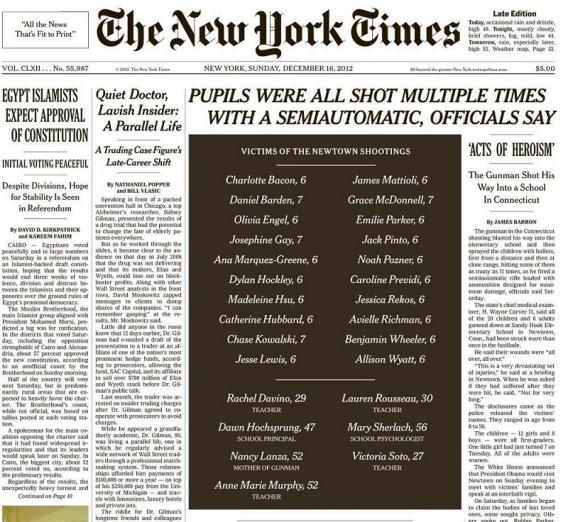 Pass it AlongScott Cook, from One More Time Around, 2014This guitar came from a timber, from the body of a tree 
Through the workshop of a luthier, now it's on loan to me 
And it's good company after dinner, and it fits my hands just fine 
But some day another singer with a pair of hands like mine 
Will coax out songs much prettier still hiding in its strings 
And sing stronger, braver words than I could ever sing 
And folks are gonna love it, of this I'm almost sure 
So I'll take good care of it, cause I'm borrowing it from her 

Pass it along, pass it along 
May it land in careful hands when we're gone 
You carry it for a moment 
But time won't loan it to you for long 
You don't own it, pass it along 

This here is my country, sometimes it's hard to recognize it 
But I count myself lucky, to have been born inside it 
And I'm grateful for the rights others struggled hard to win 
And you can be sure I'm gonna fight when they try to take 'em back again 
Oh, and everywhere are teachers, though some fell along the way 
The words they said still reach us, just like you're teaching me here today 
And you may not speak it loud, but it's clear in what you do 
And I hope to make you proud, because I borrowed it from you 

Seems these days we're in a hurry, to grab up all that's left to use 
Putting patents on discovery, making seeds that don't reproduce 
If our vision is so narrow, seeing only bought and sold 
We'll end up like the pharaohs, buried with their gold 
We've all pushed this thing along, we've all been guided by our fear 
But the river sings a song we've gotta be quieter to hear 
It's in every child's face, new and hopeful as a stem 
Best be gentle with this place, cause we're borrowing it from themThis beautiful song of Scott’s and his many others are available on scottcook.bandcamp.com!